      No. 535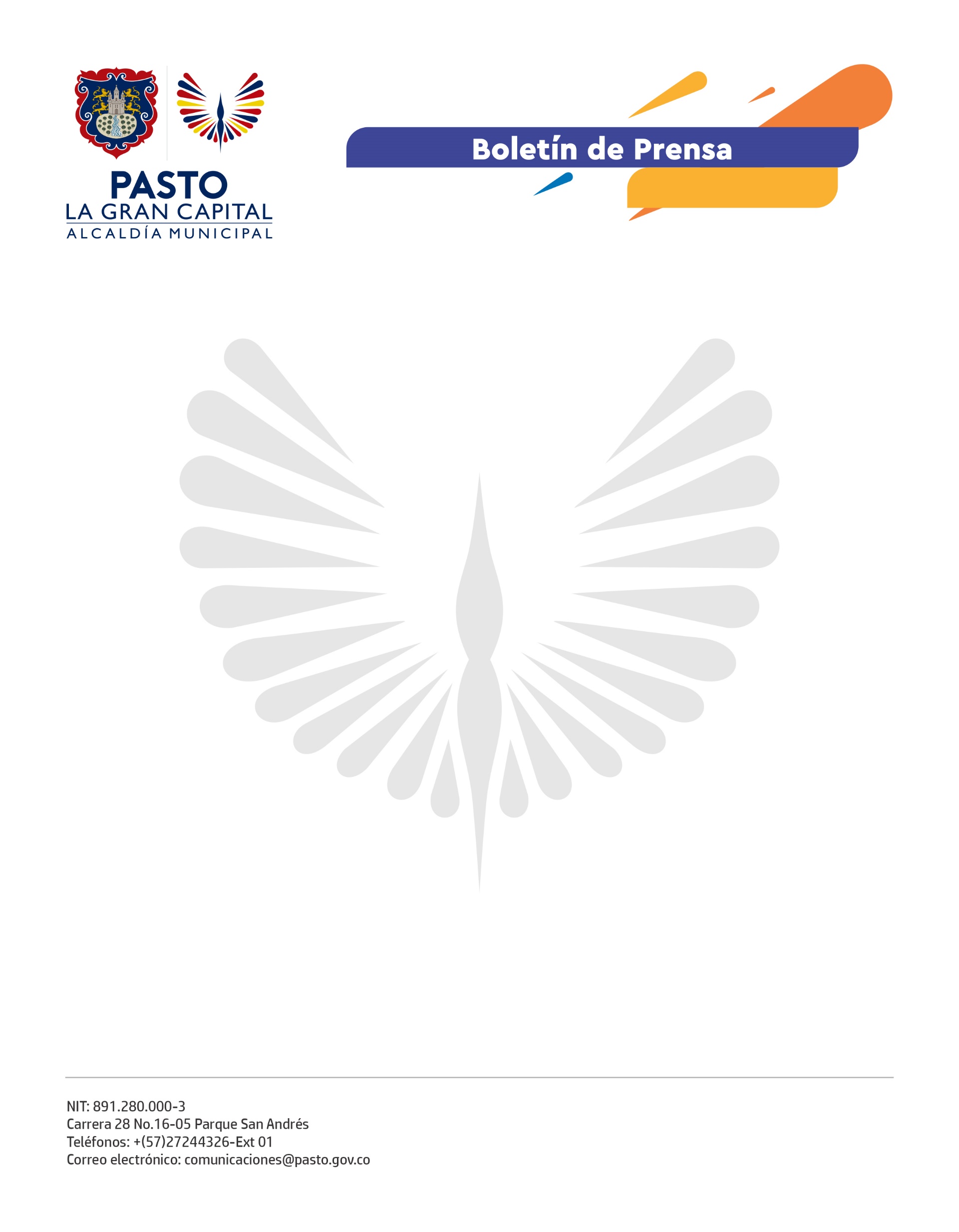        21 de octubre de 2021EN LA COMUNA CINCO SE REALIZARON LAS ESTRATEGIAS ‘GOBIERNO AL BARRIO’ Y ‘CASA DE JUSTICIA MÓVIL’“Le agradezco al Alcalde Germán Chamorro De La Rosa por enviar a nuestra comuna 5 las estrategias ‘Gobierno al Barrio’ y ‘Casa de Justicia Móvil’”, expresó la presidenta de la Junta de Acción Comunal, Melania Pantoja, durante la actividad realizada en el barrio Chambú.En la jornada estuvieron presentes funcionarios de la Secretaría de Bienestar Social, Personería Municipal, Instituto Colombiano de Bienestar Familiar (ICBF) y Policía Metropolitana de Pasto. Se prestaron asesorías jurídicas, psicológicas y lo correspondiente a servicios del Centro de Conciliación, Comisaría de Familia e Inspección Urbana de Policía.Sobre la actividad, Wilson Benavides, fiscal de la JAC, resaltó la asistencia positiva de la comunidad que acudió al llamado para exponer las diferentes problemáticas. “Siempre es bueno trabajar de la mano con la Alcaldía y sobre todo, cuando se descentralizan estos servicios”.Por su parte, el subsecretario de Control, Ricardo Andrés Delgado Solarte, sostuvo que ambas estrategias continuarán en las diferentes comunas y corregimientos de Pasto, con el objetivo de llegar a la ciudadanía y atender de cerca sus necesidades.Finalmente, la coordinadora de la Casa de Justicia, Milena Zambrano, manifestó que la jornada es consecuente con la directriz del Alcalde de salir del escritorio y llegar hasta el territorio. La Secretaría de Gobierno socializó los servicios y atención disponible para la comunidad desde las subsecretarías de Control, Justicia y Seguridad, y Convivencia y Derechos Humanos.